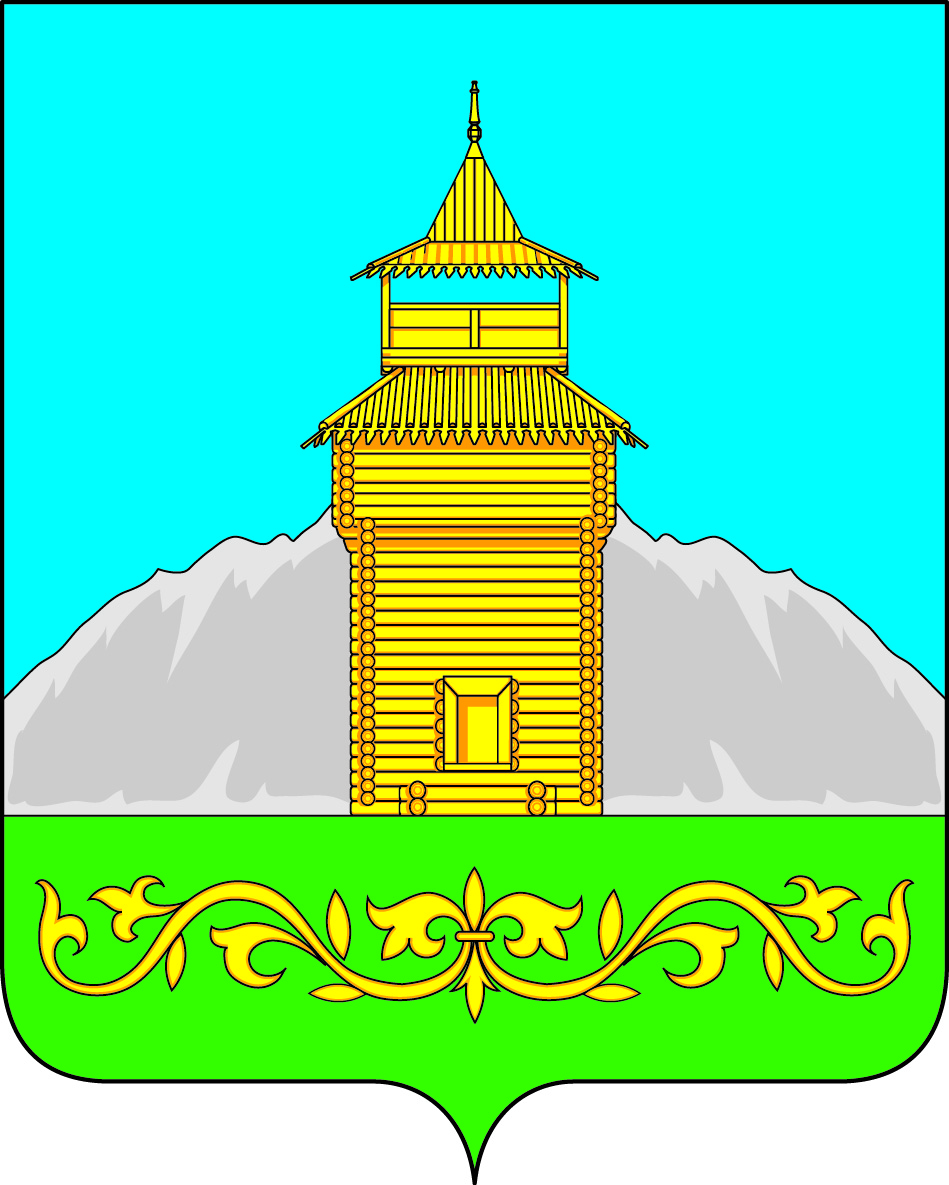 Российская ФедерацияРеспублика ХакасияТаштыпский районСовет депутатов Таштыпского  сельсоветаПРОЕКТРЕШЕНИЕ  30 ноября  2021 года                            с. Таштып                                              № «Об исполнении бюджета Таштыпского сельсовета за 9 месяцев 2021 года»Руководствуясь  Законом Российской Федерации № 131-ФЗ от 06.10. 2003 года «Об общих  принципах организации местного самоуправления  в Российской Федерации»,  п. 7 ч.1 ст. 27;   Устава Таштыпского  сельсовета   Совет депутатов Таштыпского сельсовета РЕШИЛ:Утвердить отчет об исполнении бюджета Таштыпского сельсовета за 9 месяцев 2021 года, по доходам в сумме 16382,5 тыс. рублей, в том числе по собственным доходам, в сумме 11809,8 тыс. рублей, по расходам в сумме 17536,2  тыс. рублей с превышением расходов над доходами в сумме 1153,7 тыс. рублей согласно приложению.Решение вступает в силу со дня его опубликования (обнародования).Контроль над выполнением  данного решения  возложить  на  постоянную комиссию по экономической политике, финансам и бюджету (Карпова Н.В.).Глава Таштыпского сельсовета                                                                  Р.Х. СалимовПриложениек  решению Совета депутатовТаштыпского сельсоветаот 30 ноября 2021 года №   Отчет об исполнении бюджета Таштыпского сельсовет за 9 месяцев 2021 годаПроизведем оценку исполнения бюджета Таштыпского сельсовета за 9 месяцев 2021 года. Изначально в главном финансовом документе планировалось 17406,6 тыс. руб. по доходам. Фактически получили следующее:                                                                                                                 (тыс. руб.)Всего за 9 месяцев 2021 года в бюджет поступило 16 миллионов 382,5 тыс. руб. Это  69 % от годового плана. Налоговые доходы составили 39 % к намеченному на год. В бюджет 3,7 % от собственных доходов финансовых средств поступило в виде субвенций. Расходы бюджета за 9 месяцев 2021 года. В бюджете на 2021 год планировалось расходов на 24693,1  тыс. руб. Фактические результаты следующие:                                                                                                                       (тыс. руб.)Виды доходов01.10.2021 г01.10.2021 г% исполненияВиды доходовпланфакт% исполненияНДФЛ (подоходный налог)10203,57808,477Единый сельскохозяйственный налог79,3132,0100Земельный налог с организаций2153,01794,283Земельный налог с физических лиц1320,4196,115Аренда имущества108,092,986Налог на имущество физических лиц1374,5252,418Акцизы2134,91552,873Доходы от платных услуг15,00,00Прочие доходы (средства самообложения, штрафы)18,0-19,00Итого собственные доходы17406,611809,868Безвозмездные поступления6416,44572,771Всего бюджет23823,016382,569Виды расходов01.10.2021г01.10.2021г% исполненияВиды расходовпланфакт% исполненияОбщегосударственные вопросы5854,63322,857Резервные средства95,000Другие общегосударственные вопросы2889,72442,285Национальная оборона (ВУС)372,2223,860Национальная безопасность и правоохранительная деятельность185,0144,178Благоустройство6459,76419,999Национальная экономика3662,52085,757Жилищно-коммунальное хозяйство2400,6982,341Охрана окружающей среды31,700Образование000Культура2279,11664,673Физическая культура и спорт50,05,411Социальная политика253,0154,761Средства массовой информации150,080,654Комплексное развитие сельских территорий10,010,0100Всего расходов24693,117536,271